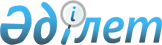 О проекте Указа Президента Республики Казахстан "Об утверждении Правил составления и представления годового отчета об исполнении республиканского  бюджета"Постановление Правительства Республики Казахстан от 23 февраля 2009 года № 204



      Правительство Республики Казахстан 



ПОСТАНОВЛЯЕТ:





      внести на рассмотрение Президента Республики Казахстан проект Указа Президента Республики Казахстан "Об утверждении Правил составления и представления годового отчета об исполнении республиканского бюджета".





      





Премьер-Министр






      Республики Казахстан                       К. Масимов







Указ Президента Республики Казахстан






Об утверждении Правил составления и представления годового






отчета об исполнении республиканского бюджета






      В соответствии со 

 статей 

 127 Бюджетного кодекса Республики Казахстан от 4 декабря 2008 года 



ПОСТАНОВЛЯЮ:







      1.


  Утвердить прилагаемые Правила составления и представления




годового отчета об исполнении республиканского бюджета.






      2. Признать утратившим силу 

 Указ 

 Президента Республики Казахстан от 17 сентября 2004 года № 1443 "Об утверждении Правил составления и представления отчета об исполнении республиканского бюджета" (САПП Республики Казахстан, 2004 г., № 36, ст. 469; 2005 г., № 21, ст. 246; 2006 г., № 46, ст. 483).






      3. Настоящий Указ вводится в действие с 1 января 2009 года.




      




Президент






      Республики Казахстан                       Н. Назарбаев




Утверждены    




      Указом Президента 




Республики Казахстан




от 2009 года №  






Правила






составления и представления годового отчета






об исполнении республиканского бюджета







1. Общие положения






      1. 


Настоящие Правила составления и представления годового отчета об 


исполнении республиканского бюджета (далее - Правила) определяют порядок 


составления и представления годового отчета об исполнении республиканского 


бюджета за отчетный финансовый год.






      2.


 Основой для составления годового отчета об исполнении 


республиканского бюджета за отчетный финансовый год являются данные 


отчетов об исполнении сводного плана поступлений и финансирования по 


платежам, сводного плана финансирования по обязательствам.






      3. Годовой отчет об исполнении республиканского бюджета отражает все операции по поступлениям и финансированию расходов республиканского бюджета, проведенные за отчетный финансовый год.






      4. Годовой отчет об исполнении республиканского бюджета составляется центральным уполномоченным органом по исполнению бюджета в соответствии с 

 Бюджетным кодексом 

 Республики Казахстан и требованиями, установленными настоящими Правилами.






      5.


 Формирование годового отчета об исполнении республиканского




бюджета за отчетный финансовый год осуществляется по структуре бюджета, определенной 

 Бюджетным кодексом 

 Республики Казахстан, на кассовой основе, в тысячах тенге.






2. Порядок составления годового отчета






      6. Годовой отчет об исполнении республиканского бюджета за отчетный 


финансовый год составляется в соответствии с законом о республиканском 


бюджете на соответствующий финансовый год и формируется по кодам 


классификации поступлений бюджета и функциональной классификации 


расходов бюджета Единой бюджетной классификации с отражением:




      сумм утвержденного, уточненного, скорректированного республиканского бюджета на отчетный финансовый год;




      сумм принятых обязательств на отчетный финансовый год;




      сумм неоплаченных обязательств за отчетный финансовый год;




      сумм исполнения поступлений бюджета и (или) оплаченных обязательств по республиканским бюджетным программам за отчетный финансовый год;




      отклонений сумм исполнения поступлений бюджета и (или) оплаченных обязательств по республиканским бюджетным программам за отчетный финансовый год от сумм исполненного (утвержденного, уточненного, скорректированного) республиканского бюджета за отчетный финансовый год;




      процентного отношения сумм исполнения поступлений бюджета и (или) оплаченных обязательств по республиканским бюджетным программам за отчетный финансовый год к суммам исполненного (утвержденного,




уточненного, скорректированного) республиканского бюджета за отчетный




финансовый год.






      7.


 Годовой отчет об исполнении республиканского бюджета за отчетный 


финансовый год состоит из:






      1) отчета об исполнении республиканского бюджета за соответствующий финансовый год, представляющего собой данные об исполнении показателей республиканского бюджета, согласно приложениям к закону о республиканском бюджете;






      2) аналитического отчета об исполнении республиканского бюджета по поступлениям, выполнении республиканских бюджетных программ на основе проведенных бюджетного мониторинга и оценки результатов, а также о результатах анализа достижения результатов, целей и решения задач стратегических планов государственных органов за отчетный финансовый год;






      3) пояснительной записки.






      8.


 Аналитический отчет об исполнении республиканского бюджета




содержит следующую аналитическую информацию:




      об исполнении республиканского бюджета по разделу "Доходы", включающую анализ исполнения налоговых поступлений, неналоговых поступлений, поступлений от продажи основного капитала, поступлении трансфертов с изложением основных факторов, повлиявших на исполнение плана поступлений, и причин отклонения фактического исполнения от плана поступлений доходов;




      о реализации республиканских бюджетных программ по разделу "Затраты", содержащую произведенную администраторами республиканских бюджетных программ и государственными органами, уполномоченными Президентом Республики Казахстан, оценку результатов;




      об исполнении раздела "Чистое бюджетное кредитование", содержащую оценку результатов выполнения республиканских бюджетных программ, связанных с кредитованием, излагающую основные факторы и причины отклонения фактического исполнения от плана по предоставлению бюджетных  кредитов и поступлению средств по их погашению;




      об исполнении раздела "Сальдо по операциям с финансовыми активами", включающую результаты исполнения бюджетных программ, связанных с приобретением финансовых активов, содержащую оценку их результатов, а также показатели исполнения плана поступлений от продажи финансовых активов государства с указанием причин отклонения фактического их поступления от плановых сумм;




      об исполнении раздела "Дефицит (профицит) бюджета", объясняющую фактически сложившуюся сумму дефицита (профицита) по итогам исполнения республиканского бюджета;




      об исполнении раздела "Финансирование дефицита (использование профицита) бюджета", включающую результаты фактического обеспечения покрытия дефицита бюджета за счет заимствования и используемых остатков бюджетных средств, или использования профицита бюджета путем расходования профицита бюджета, средств займов, используемых остатков бюджетных средств на погашение основного долга по займам.






      9. В пояснительной записке отражается аналитическая информация об 


экономической ситуации и реализации основных направлений налогово-


бюджетной политики в стране, принятых в прогнозе социально-экономического 


развития и бюджетных параметрах республики на соответствующий период, об 


исполнении статей закона о республиканском бюджете на соответствующий 


финансовый год.






3. Порядок представления годового отчета






      10. 


Центральный уполномоченный орган по исполнению бюджета не 


позднее 1 апреля года, следующего за отчетным, представляет годовой отчет об 


исполнении республиканского бюджета за отчетный финансовый год в 


Правительство Республики Казахстан, центральный уполномоченный орган по 


государственному планированию и органы государственного финансового 


контроля в соответствии с требованиями, установленными пунктами 6-9 


настоящих Правил.






      11.


 Годовой отчет об исполнении республиканского бюджета за отчетный 


финансовый год представляется Правительством Республики Казахстан 


ежегодно не позднее 1 мая текущего года в Парламент Республики Казахстан и 


Счетный комитет по контролю за исполнением республиканского бюджета.




      Центральный уполномоченный орган по исполнению бюджета обеспечивает координацию работы администраторов бюджетных программ при рассмотрении годового отчета об исполнении республиканского бюджета за отчетный финансовый год в Парламенте Республики Казахстан.


					© 2012. РГП на ПХВ «Институт законодательства и правовой информации Республики Казахстан» Министерства юстиции Республики Казахстан
				